Eineltisáætlun Tjarnarinnar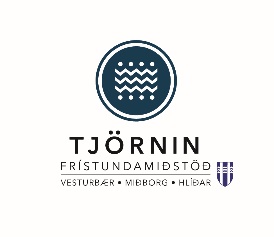 Almennt um eineltisáætlunina Allir starfsstaðir frístundamiðstöðvarinnar Tjarnarinnar starfa samkvæmt verklagi í eineltismálum sem varð til í samstarfi leikskóla, grunnskóla og frístundastarfs sem gengur undir nafninu Vinsamlegt samfélag. Þar er stefnt að því að framkoma allra einkennist af virðingu, samkennd og ábyrgð og er einelti ekki liðið í vinsamlegu samfélagi. Ef þörf krefur er tekið skipulega á því í samræmi við eineltisáætlun frístundamiðstöðvarinnar og stefnu borgarinnar.   Mikilvægt er að samræma eins og kostur er viðhorf og skilaboð allra starfsmanna um framkomu og samskipti til barnanna í borginni og efla það starf leik -og grunnskóla og frístundamiðstöðva sem stuðlar að vinsamlegu samfélagi meðal barna og starfsmanna og hefur frístundamiðstöðin átt í virku samstarfi við Vöndu Sigurgeirsdóttur á Menntavísindasviði um sérstakt verkefni sem nefnist vináttuþjálfun, sem miðar að því að efla félagsfærni og vináttuþjálfun barna, finna sérstaklega þau börn sem þurfa stuðning og aðstoð og þjálfa upp hjá þeim jákvæð hegðunarmynstur. Öflugasta forvörnin gegn einelti felst í því að börn læri með skipulögðum hætti að vera saman í leik og starfi þar sem lýðræði, mannréttindi og jafnrétti eru höfð að leiðarljósi. Hvað er einelti?Einelti felur í sér að einstaklingur er tekinn fyrir af öðrum einstakling eða hópi. Einelti er ofbeldi sem getur haft varanleg áhrif á sálarlíf fórnarlambsins. Einelti felur í sér að einstaklingur er tekinn fyrir af einum eða hópi með síendurtekinni stríðni, látbragði, niðrandi ummælum, sögusögnum, andlegri kúgun, hótunum af ýmsu tagi, félagslegri höfnun eða markvissri útskúfun.Einelti getur einnig birst í samskipum í vefmiðlum. Það er hlutverk fullorðna fólksins að sjá til þess að börn umgangist vefinn af ábyrgð.Frístundamiðstöðin er með eineltisáætlun sem allar starfstöðvar  starfa eftir til að fyrirbyggja einelti og uppræta það þegar grunur er um slíkt. Foreldrar skulu alltaf taka vísbendingar eða upplýsingar um einelti alvarlega og setja sig í samband við forstöðumann á viðkomandi starfsstöð til að hefja samstarf um að uppræta það.Í stefnu og starfsáætlun skóla- og frístundasviðs segir að leita skuli allra leiða til að börnum í þjónustu þess líði vel og að unnið sé markvisst að því í samræmi við forvarnarstefnu borgarinnar að byggja  upp jákvæða sjálfsmynd og þjálfa félagsfærni og samskipti barnanna. Tekið er fram að einelti og ofbeldi sé ekki liðið.Áhrif eineltis á börn	Einelti er ofbeldi sem getur haft varanleg áhrif á sálarlíf þolandans. Ef barn er lagt í einelti líður ekki langur tími áður en því fer að líða illa, verður óttaslegið, öryggislaust, einmana og á varðbergi gagnvart félögum. Sjálfstraustið hverfur, barnið dregur sig í hlé og verður jafnvel veikt án sýnilegra sjúkdóma.Langvarandi einelti veldur streitu sem leitt getur til alvarlegra vandamála eins og óæskilegrar hegðunar, lystarleysis og þunglyndis.Hvað geta foreldrar gert ef barn þeirra verður fyrir einelti?Foreldrar skulu alltaf taka vísbendingar eða upplýsingar um einelti alvarlega. Nauðsynlegt er að ræða við barnið, hlusta vel á það og sýna því umhyggju og skilning.Foreldrar þurfa því næst að ræða við forstöðumann viðkomandi starfseiningar, sem aflar nauðsynlegra gagna til að varpa ljósi á staðreyndir. Sé eineltið staðfest gerir starfseiningin viðbragðsáætlun til að takast á við eineltið samkvæmt aðgerðaráætlun Tjarnarinnar gegn einelti sem byggð er á leiðbeiningum Vinsamlegs samfélags. Komi upp eineltismál í sumarstarfinu er málið alfarið unnið af starfmönnum Frostaskjóls með hlutaðeigandi aðilum með möguleikann á stuðningi frá þjónustumiðstöð. Komi upp eineltismál á skólaárinu er  málið unnið í þverfaglegu eineltisteymi sem starfar innan hvers skóla Fyrirspurnir og/eða ábendingarHjá skóla- og frístundasviði Reykjavíkurborgar starfar ráðgjafi foreldra og skóla, Héðinn Pétursson. Hann vinnur að úrlausn eineltismála í samstarfi við foreldra og stofnanir Reykjavíkurborgar. Hægt er að hafa samband í síma 4 11 11 11.Foreldrar eða skólar geta óskað eftir aðstoð sérstaks fagráðs sem starfar á ábyrgð mennta- og menningarmálaráðuneytis ef ekki tekst að finna viðunandi lausn innan skóla eða sveitarfélags, þrátt fyrir ítrekaðar tilraunir að aðkomu sérfræðiþjónustu. TenglarÁ heimasíðu Reykjavíkurborgar má finna upplýsingar um verkefnið Vinsamlegt samfélag og gátlista sem starfshópur um verkefnið setti fram en gátlistinn er leiðbeinandi fyrir þá sem vinna að gerð eineltisáætlana á starfsstöðum skóla- og frístundasviðs. Hann samræmir áætlun um forvarnir, inngrip og eftirfylgd í eineltismálum í öllum hverfum borgarinnar. Gátlistinn var unninn í víðtæku samráði starfsfólks skóla- og frístundasviðs, fulltrúa foreldra og þjónustumiðstöðva. 

Upplýsingar um Vinsamlegt samfélag: http://reykjavik.is/vinsamlegt-samfelagGátlisti vinsamlegs samfélags vegna eineltis: http://reykjavik.is/gatlisti-vegna-eineltisEinelti í skóla- og frístundastarfi: http://reykjavik.is/thjonusta/einelti-i-skola-og-fristundastarfiVerkferill í eineltismálum. Verklag starfsstaða frístundamiðstöðvarinnar Tjarnarinnar í eineltismálum byggir á þríþættri nálgun; forvörnum, inngripi og eftirfylgd. Með forvörnum er lögð áhersla á að börn og ungmenni þjálfist í lýðræðislegum vinnubrögðum og samskiptum sem einkennast af virðingu, samkennd og ábyrgð. Allir starfsstaðir starfa eftir leiðarljósum í samskiptum sem endurspegla þessi gildi. Allt starfsfólk þekkir eineltisáætlun Tjarnarinnar og er leitað til þeirra við árlega endurskoðun hennar. Með því að samræma viðhorf og viðmið í samskiptum erum við að fyrirbyggja að einelt og annað ofbeldi fái þrifist í umhverfi okkar. Meginmarkmiðið með því að vera með sérstaka eineltisáætlun er að starfsfólk, börn og ungmenni og foreldrar þeirra séu meðvitaðri um einelti, þekki birtingarmyndir þess og viti hvernig skal bregðast við komi upp grunur um einelti. Mikið er lagt upp úr því fræða starfsfólk um áhrif eineltis og er það bæði gert með reglulegri umræðu á starfsmannafundum sem og formlegri fræðslu, en frístundamiðstöðin hefur t.a.m. verið í samstafi við Vöndu Sigurgeirsdóttur um hríð um vináttuþjálfun sem fyrirbyggjandi aðgerð. Eineltisáætlunin er kynnt öllum hlutaðaeigandi, enda er það ábyrgð allra sem koma á einn eða annan hátt að starfinu okkar að koma í veg fyrir einelti. Einn mikilvægasti liðurinn í þessu er að rýna vel í niðurstöður úr könnunum um líðan starfsfólks og barna og ungmenna og nýta þær í vinnu gegn einelti á starfsstöðunum okkar, að kynna samskiptareglur vel og að vera með virkt eineltisteymi á hverjum stað, en þeim sitja forstöðumenn hverrar starfseiningar fyrir sig fyrir hönd Tjarnarinnar. Þegar foreldrar tilkynna um einelti gegn barni sínu fylla þeir út þetta eyðublað sem þeir senda á forstöðumann viðkomandi starfseiningar. Berist okkur ábending um einelti er hún undantekningarlaust tekin alvarlega. Enda þótt í ljós komi að ekki sé um einelti að ræða þarf samt að taka allar vísbendingar um óæskileg samskipti eða vanlíðan barna alvarlega og takast á við vandann í samræmi við eðli hans.Ef forstöðumaður óskar eftir að foreldar komi á fund í skóla- eða frístundastarfi til að ræða hugsanlegt einelti ætti alltaf að upplýsa þá um hverjir verði á fundinum. Einnig ætti að hvetja foreldra til að koma ekki einir á fundi heldur hafa einhvern með sér sem þeir treysta. Þannig er þess gætt að jafnvægi ríki á fundum.Lýðræðislegt samstarfÖflugasta forvörnin gegn einelti felst í því að börn læri með skipulögðum hætti að vera saman í leik og starfi þar sem lýðræði, mannréttindi og jafnrétti eru höfð að leiðarljósi. Eins og fram kemur í aðalnámskrá skulu þessi grunngildi samþætt öllu skólastarfi en ekki einskorðuð við ákveðnar kennslustundir. Í Starfskrá skrifstofu tómstundamála eru samskipta- og félagsfærni skilgreindir sem þeir lykilþættir sem hlúa ber að í öllu frístundastarfi. Fræðimenn hafa einnig haldið því fram að, til að sporna við einelti þurfi allir að tileinka sér umburðarlyndi gagnvart samferðafólki sínu og einkum þeim sem taldir eru á einhvern hátt standa utan hins viðurkennda hóps.Í viðamikilli sænskri rannsókn á einelti í skólum kom m.a. í ljós að einelti mælist lítið þar sem skóla-bragurinn einkennist af samvinnu og skuldbindingu, skapandi starfi, trausti og ábyrgð. Þar ríkja einnig sameiginleg viðhorf starfsmanna til grunngilda í samskiptum, nemendur taka virkan þátt í forvörnum og þeir ásamt starfsmönnum vinna markvisst með gildi.Menntastefna Evrópuráðsins, Pestalozzi, hefur það að markmiði að skólar séu án ofbeldis. Þar er litið svo á að nemendur þurfi skipulega þjálfun í samvinnu og samræðu. Þannig þjálfist þeir í að tjá skoðanir sínar, hlusta, taka tillit til mismunandi hugmynda, leita lausna við ágreiningi og deila ábyrgð. Þessi færni er forsenda lýðræðissamfélags hvort sem um er að ræða bekk, skóla eða samfélagið í heild sinni. Það nægir með öðrum orðum ekki að fjalla um lýðræðislegt samstarf heldur þarf að æfa það skipulega.aftur upp ↑EineltisáætlunÍ 30. gr. laga um grunnskóla, nr.91/2008 segir m.a. Umsjónarkennari fylgist náið með námi nemenda sinna og þroska, líðan og almennri velferð, leiðbeinir þeim í námi og starfi, aðstoðar og ráðleggur þeim um persónuleg mál og stuðlar að því að efla samstarf skóla og heimila. Ábyrgð umsjónar-kennara á velferð nemenda er því mikil. Oft getur umsjónarkennari leyst samskiptavanda og eineltismál í uppsiglingu en þar sem eineltismál eiga það til að verða mjög sársaukafull og erfið úrlausnar er eindregið hvatt til að umsjónarkennarar og aðrir ábyrgðaraðilar upplýsi strax eineltis-teymi eða annað sérhæft starfsfólk þegar grunur vaknar um einelti. Það fer eftir eðli málsins og ákvörðunum eineltisteymis og ábyrgðaraðila hvernig unnið er að lausn málsins. Eineltisteymi setur sér starfsreglur.Leikskólar eru almennt ekki með eineltisteymi. Leikskólastjóri er ábyrgðaraðili þegar upp koma eineltismál í leikskólum þeirra og skal hann leita til sérfræðiþjónustu þjónustumiðstöðva um samstarf.Aftur upp ↑NemendaverndarráðÍ 19. gr. reglugerðar um sérfræðiþjónustu sveitarfélaga við leik- og grunnskóla og nemenda-verndarráð í grunnskólum segir:Fái nemandi ekki fullnægjandi aðstoð vegna fötlunar, sjúkdóms eða námslegra, félagslegra eða tilfinningalegra erfiðleika skal umsjónarkennari vísa málinu skriflega til nemendaverndarráðs.Fulltrúar í nemendaverndarráði geta haft frumkvæði að því að mál einstakra nemenda séu tekin upp í ráðinu.Starfsfólk skóla, foreldrar, nemendur og fulltrúar sérfræðiþjónustu skólans geta óskað eftir því við skólastjóra eða fulltrúa hans í nemendaverndarráði að mál einstakra nemenda eða nemendahópa verði tekin fyrir í ráðinu.Ávallt skal upplýsa foreldra um að máli barna þeirra sé formlega vísað til skólastjóra eða nemenda-verndarráðs og leita eftir samstarfi við foreldra um lausn mála eftir því sem framast er kostur.Nemendaverndarráð skal taka fyrir málefni sem vísað er til ráðsins eins fljótt og auðið er.Í 20 gr. reglugerðarinnar segir enn fremur: Ráðið metur hvaða viðbótarupplýsinga er þörf og boðar á sinn fund umsjónarkennara og foreldra svo og aðra aðila sem tengjast málinu ef þörf krefur. Aðrir aðilar geta verið þeir sem vinna með börnum í frístundastarfi, lögregla, ráðgjafar eða aðrir sem hafa viðbótarupplýsingar sem geta gagnast við vinnslu mála.Aftur upp ↑Áætlun og verkaskiptingMeð áætlun er átt við að ábyrgðaraðili og teymið komi sér saman um ferli málsins og hver beri ábyrgð á tilteknum þáttum þess. Mikilvægt er að gera ráð fyrir samstarfi við foreldra í áætluninni og huga að aðkomu frístundaráðgjafa og annarra er koma að málum barnsins.Hafa ber eftirfarandi atriði í huga:Í hvaða röð er talað við málsaðila: Tala fyrst við þann sem einelti beinist að og foreldra og síðan þann/þá sem taldir eru standa fyrir eineltinu og foreldra þeirra. Hverjir tala við hvern Og við hverja er talað Um hvað er talað – hvers vegna Huga þarf að staðsetningu viðtals (öryggi og næði) Tengslakannanir Vettvangsathuganir – hvar á eineltið sér stað og hvenær Hver aflar upplýsinga og hvert skal leita. Hver ber ábyrgð á skráningu, hvað er skráð og hvar. Þegar grunur um einelti er orðinn verulegur er rætt við þann sem talið er að standi fyrir eineltinu. Ef um fleiri en eitt barn er að ræða, er rætt við þau í sitt hvoru lagi. Heppilegast er að það sé annar aðili en sá sem hefur tekið að sér að styðja barnið sem hefur orðið fyrir eineltinu. Það að vera ásakaður um að leggja í einelti er alvarlegur hlutur og því verður að byrja á því að ræða við foreldra þeirra og bjóða þeim að vera viðstaddir. Það þarf helst að gerast samdægurs. Hafa þarf í huga að foreldrar hafa andmælarétt fyrir hönd barns síns og það þarf líka samþykki foreldra gerenda til að ræða mál barna þeirra. Mikilvægt er að láta umræðuna snúast um tiltekna hegðun en ekki barnið sjálft og ef þess er nokkur kostur þá um ákveðna atburði. Það er mun auðveldara fyrir stuðningsaðilann að ræða á þeim nótum og kemur í veg fyrir að barnið neiti að kannast við hegðun sína. Það getur verið heppilegt að tveir starfsmenn séu saman á fundinum. Markmið fundarins er að fá barnið til að viðurkenna að hegðun þess sé röng og hana þurfi að bæta. Stuðningsaðilinn, barnið og foreldrar koma sér saman um hvernig barnið geti bætt fyrir brot sín og breytt hegðun sinni til betri vegar. Gerð er áætlun sem stuðningsaðilinn fylgir eftir.Aftur upp ↑ÞjónustumiðstöðEf líkur eru á að mál geti orðið flókin úrlausnar ætti yfirmaður starfstöðvarinnar, eða sá sem yfir-maðurinn tilnefnir, að hafa samband við þjónustumiðstöð hverfisins og óska eftir ráðgjöf við lausn málsins. Oft getur reynst betra að leita ráðgjafar fyrr en síðar. Í þjónustumiðstöðvum eru starfrækt viðbragðsteymi eða bráðateymi sem koma strax að ofbeldismálum og öðrum alvarlegum málum með ráðgjöf eða inngripi þegar þörf reynist. Í borginni eru 6 þjónustumiðstöðvar sem reknar eru af velferðarsviði Reykjavíkur. Hlutverk þeirra er að sinna ráðgjöf við einstaklinga og fjölskyldur og þær sinna jafnframt sérfræðiþjónustu við leik- og grunnskóla borgarinnar.Aftur upp ↑Ákvörðun um úrvinnsluÚrvinnsla máls þarf að vera í samræmi við málsatvik og aldur og þroska barna. Nauðsynlegt er að sá eða þeir sem standa fyrir eineltinu viðurkenni hegðun sína, hvað sé rangt við hana og hvers vegna. Viðkomandi þurfa jafnframt að segja frá því hvernig þeir ætla að bæta fyrir gerðir sínar og njóta handleiðslu stuðningsaðila við að bæta fyrir og taka sig á.Sá sem eineltið beinist að þarf að fá tækifæri til að ræða líðan sína. Hann/hún þarf að fá staðfestingu umhverfisins á því að eineltið sem beindist að honum/henni sé óréttlætanlegt. Það þarf að sýna honum/henni samkennd en umfram allt að tryggja honum/henni öryggi og koma í veg fyrir að eineltið endurtaki sig. Öll börn eiga rétt á að trúnaður ríki um mál þeirra og allar aðgerðir um úrlausn mála skuli taka mið af því.Tillögur að frekari úrvinnslu: Foreldrahús, námskeið og ráðgjöf á vegum þjónustumiðstöðva, vinahópar, sértækt hópastarf félagsmiðstöðva/frístundaheimila, efling á styrkleikum barnsins með því að leita nýrra leiða í félagsstarfi og sálfræðiaðstoð.Aftur upp ↑MálsaðilarMálsaðilar eru þeir sem talið er að eineltið beinist að, þeir sem taldir eru standa fyrir eineltinu og foreldrar þeirra. Að fengnu samþykki viðkomandi barna og foreldra þeirra hefur ábyrgðaraðili samband við aðra sem koma að degi barnsins. Markmiðið er að tryggja öryggi og velferð barnanna alls staðar með samstilltu átaki.Aftur upp ↑UpplýsingarMikilvægt er að foreldrar séu alltaf vel upplýstir um mál barna sinna. Þetta er sérstaklega mikilvægt þegar gera má ráð fyrir að þeir hafi áhyggjur af velferð þeirra eins og við á þegar grunur er um einelti. Foreldrar ættu alltaf að þekkja/hafa vitneskju um þau markmið sem unnið er að í skólanum eða í frístundastarfi og einnig um árangur og taka þátt að því marki sem hægt er. Gott er að ákveða alltaf með foreldrum hvenær og hvernig þeir fái næst upplýsingar varðandi eineltismál sem barn þeirra á hlut að.Aftur upp ↑Skoða hvort veita þurfi stuðning við bekkinn/hópinnÞegar þörf er talin á því að veita bekknum eða hópnum stuðning þarf að gæta þess að það sé ekki í andstöðu við vilja þess sem eineltið beindist að. Það á alls ekki að beina athyglinni að „vondum“ börnum og „þeim sem eiga bágt“ heldur ætti að leggja áherslu á að hópurinn skoði samskipti sín og ábyrgð hvers og eins. Samræða um mikilvægi góðra samskipta, hvað einkenni þau og traust í hópum skiptir miklu máli. Til þess má m.a. nýta hópeflisverkefni og samskiptaþjálfun. Ef til vill má endurskoða reglur eða setja markmið um góð samskipti. Nauðsynlegt er að gefa þessu góðan tíma og viðhalda verkinu.Aftur upp ↑Fagráð vegna eineltismála í grunnskólumÍ 7. gr. reglugerðar nr. 1040/2001 um ábyrgð og skyldur aðila skólasamfélagsins í grunnskólum, þar sem fjallað er um fagráð kemur eftirfarandi fram: „Foreldrar eða skólar geta óskað eftir aðstoð sérstaks fagráðs sem starfar á ábyrgð mennta- og menningarmálaráðuneytis ef ekki tekst að finna viðunandi lausn innan skóla eða sveitarfélags, þrátt fyrir ítrekaðar tilraunir og aðkomu sérfræðiþjónustu.“Fagráðið hefur einkum tvíþætt hlutverk varðandi mál sem því berast. Í fyrsta lagi að leita að viðunandi niðurstöðu í málum með sáttum sé þess nokkur kostur og í öðru lagi að úrskurða á grundvelli þeirra gagna og upplýsinga er fagráðinu hafa borist í tilteknum málum. Ef fagráðið telur að ekki liggi fyrir nægilega greinargóðar upplýsingar skal ráðið leitast við að afla þeirra, annaðhvort með formlegum hætti eða með viðtölum við málsaðila. Úrskurðir fagráðsins eru ráðgefandi.Aftur upp ↑Eftirfylgd og stuðningurÞað getur verið mjög erfitt fyrir einn og sama aðilann að ávinna sér traust þess sem eineltið beindist að og einnig þeirra sem stóð fyrir því og viðhalda því trausti. Þess vegna er lagt til að um tvo stuðningsaðila sé að ræða. Í grunnskóla gæti það t.d. verið námsráðgjafi og umsjónarkennari en jafnframt geta aðrir aðilar í umhverfi barnanna, s.s. frístundaráðgjafar, stuðningsfulltrúar eða sérkennarar komið að málum, allt eftir því hvernig aðstæður eru á hverjum stað. Stuðningsaðili þeirra sem stóð fyrir eineltinu leggur áherslu á að styðja við markmið um yfirbót og góða hegðun og hrósar fyrir framfarir. Stuðningsaðili þess sem eineltið beindist að þarf að leggja áherslu á að hlusta, sýna samkennd, tryggja öryggi hans og efla sjálftraust. Mikilvægt er að foreldrar séu einnig upplýstir um framfarir.Aftur upp ↑Skilgreindur aðiliSá aðili sem ábyrgðaraðili og eineltisteymið hafa tekið ákvörðun um að fylgja eigi málinu eftir.Aftur upp ↑Málinu lokað með formlegum hættiSérhverju máli þarf að ljúka í sátt við viðkomandi börn, foreldra þeirra og aðra sem eiga hlutdeild í málinu. Gott er að hafa lok máls skrifleg og jafnvel undirrituð af málsaðilum. Foreldrar viðkomandi barna hafa rétt á skriflegum gögnum varðandi málið. Foreldrar skrifa undir eyðublað. Aftur upp ↑Tengt efniTengdir staðir Vinsamlegt samfélagEinelti í leikskólumEinelti í skóla- og frístundastarfiTengd skjöl Skráningarblað - Inngrip vegna gruns um eineltiNeðst í eyðublaði√  Sá sem fær upplýsingar vísar málinu til ábyrgðaraðila sem kannar málið með óformlegum hætti.√  Ef ábyrgðaraðili telur að um einelti geti verið að ræða hefur hann samband við foreldra barns sem fyrir einelti verður, aflar frekari upplýsinga og greinir frá næstu skrefum.√ Skipuleg skráning hefst. Skráningareyðublað.√  Þegar samþykki foreldra liggur fyrir upplýsir ábyrgðaraðili eineltisteymi og tekin er ákvörðun um aðkomu þess. Einnig gæti þurft að vísa málinu til nemendaverndarráðs grunnskóla sem tekur það til umfjöllunar.√  Eineltisteymi setur fram áætlun í samstarfi við ábyrgðaraðila innan tveggja virkra daga. Verkaskipting í samræmi við fyrirfram ákveðið verklag. Ef könnun leiðir í ljós að um einelti sé að ræða er rætt við foreldra þeirra barna sem talið er að standi að eineltinu og síðan viðkomandi börn.√  Kortlagt hvar barnið er í frístundastarfi/skóla og haft samband við viðkomandi aðila eftir samráð við foreldra.√  Leita skal eftir aðstoð og ráðgjöf frá þjónustumiðstöð við úrlausn mála.√  Könnun máls skal að jafnaði vera lokið innan viku frá því að málið berst ábyrgðaraðila.√ Ákvörðun um úrvinnslu er tekin á grundvelli niðurstaðna og í samráði við málsaðila. Gæta skal trúnaðar.√  Allir málsaðilar eru upplýstir um niðurstöðuna í samráði við viðkomandi foreldra.√  Skoða hvort veita þurfi stuðning við bekkinn/hópinn.√  Ef ekki næst viðunandi niðurstaða ætti að vísa málinu til nemendaverndarráðs og leita eftir frekari ráðgjöf og stuðningi þjónustumiðstöðvar. Gangi það ekki eftir má leita til ráðgjafa foreldra og skóla á skóla-og frístundasviði Reykjavíkurborgar s. 411 1111. Telji fólk á sér brotið getur það leitað til umboðsmanns borgarbúa en hann sér um að leiðbeina íbúum og fyrirtækjum í samskiptum við borgina, leita réttar síns telji fólk brotið á sér og veita ráðgjöf um kæruleiðir vegna þeirra mála sem til hans koma.√  Náist ekki sátt innan sveitarfélagsins má vísa málinu til fagráðs sem starfar á ábyrgð mennta- og menningarmálaráðuneytisins.Eftirfylgd√  Eineltisteymi og málsaðilar gera áætlun um eftirfylgd eftir að inngripi lýkur.√  Sá sem einelti beinist að og sá/þeir sem stóðu fyrir eineltinu fá skipulegan stuðning og aðhald í a.m.k. 6 mánuði frá sitthvorum aðilanum.√ Skilgreindur aðili hefur áfram samráð við foreldra viðkomandi barna meðan á eftirfylgd stendur.√  Málinu lokað með formlegum hætti. Foreldrar skrifa undir eyðublað. 